  Annual Student Outcome Goal Plan 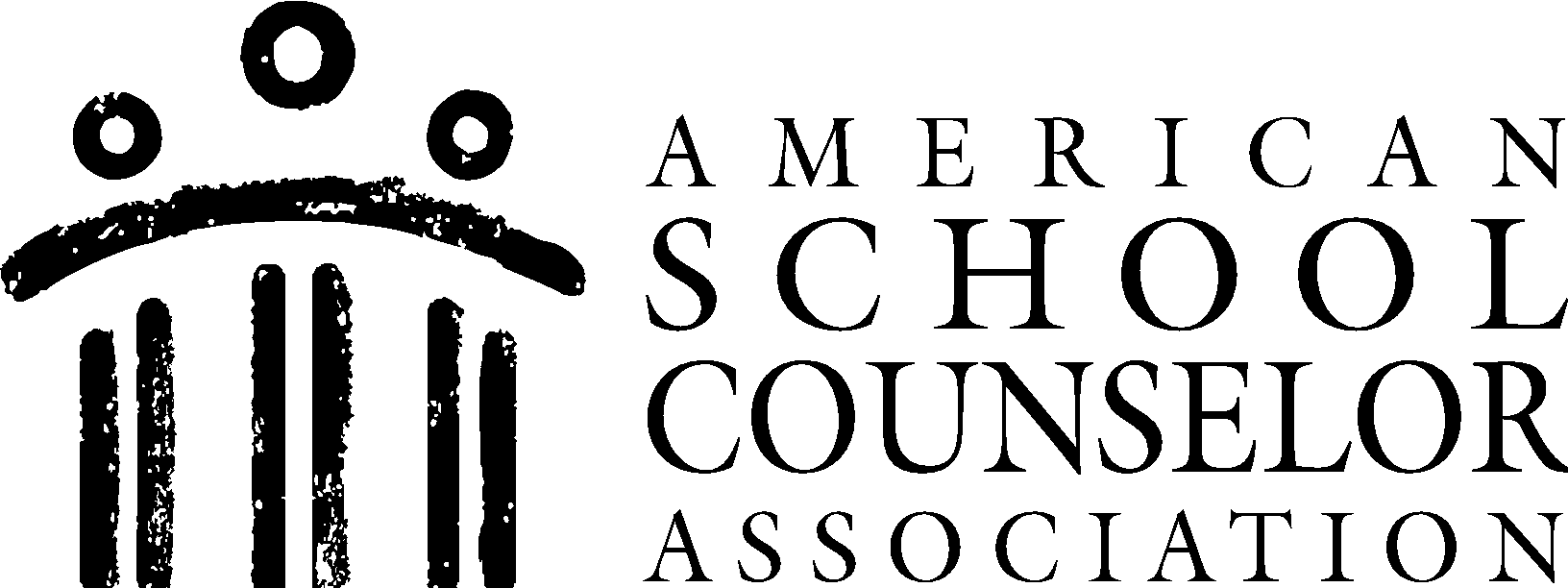 Identify outcome data (achievement, attendance or discipline) that serves as basis for goal:Supplemental Data:Check with stakeholders (parents, teachers, students, administrators, etc.), to identify possible factors contributing to this problem/issue.Mindsets & Behavior Data:Identify one–two ASCA Mindsets & Behaviors most relevant for this targeted group and goal:Based on the selected ASCA Mindsets & Behaviors, write one–two learning objectives/competencies students need to learn. Possible Activities/Strategies/Interventions by School CounselorsPre-/Post-Assessment:Convert the learning objectives/competencies to a Likert-scale measure and/or brief answer assessment.Academic Year  toBy ,End DateTargeted Groupwill(increase/decrease something related to achievement, attendance or behavior)byfrom toMeasure of changeBaseline dataTarget dataM&B#StatementStudent willStudent will1234RarelySometimesMost of the timeAlmost All the timeStatementScale1    2    3    41    2    3    41    2    3    41    2    3    4Brief answer question:Brief answer question:Brief answer question:Brief answer question: